Unit 1 Lesson 12: Represent and Solve Multiplication ProblemsWU How Many Do You See: Lots of Dots (Warm up)Student Task StatementHow many do you see? How do you see them?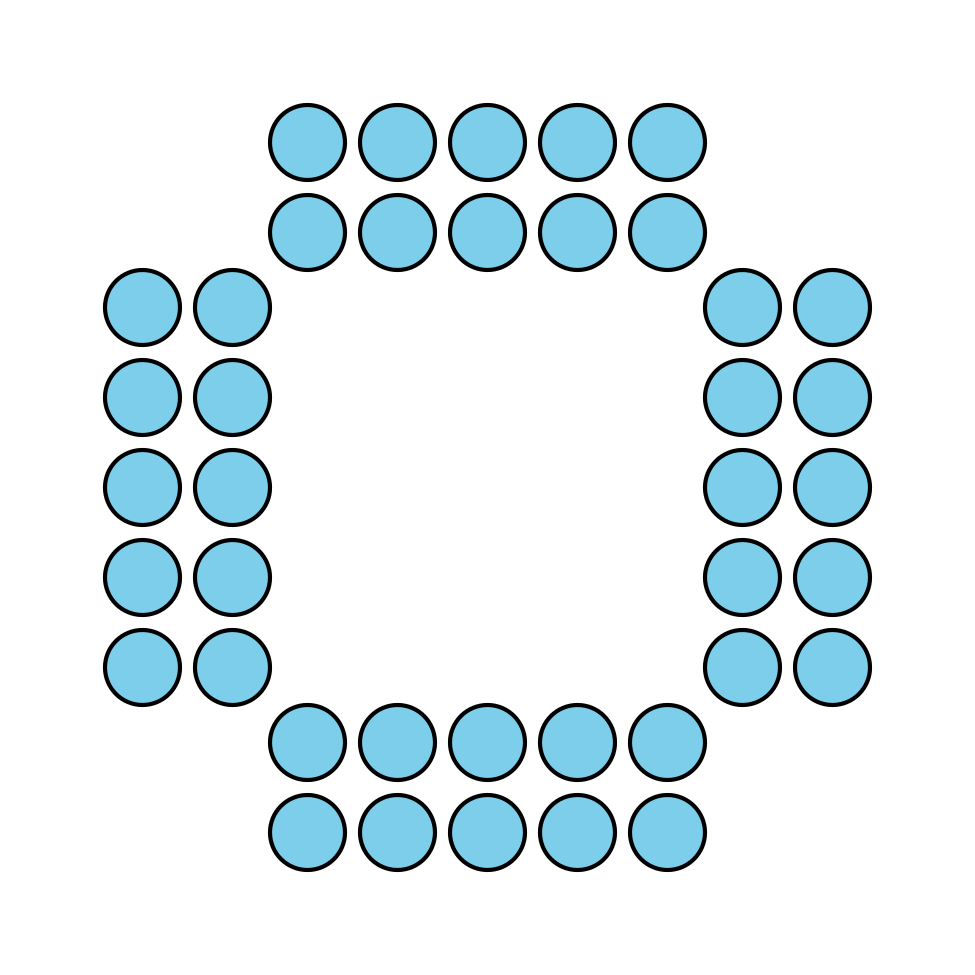 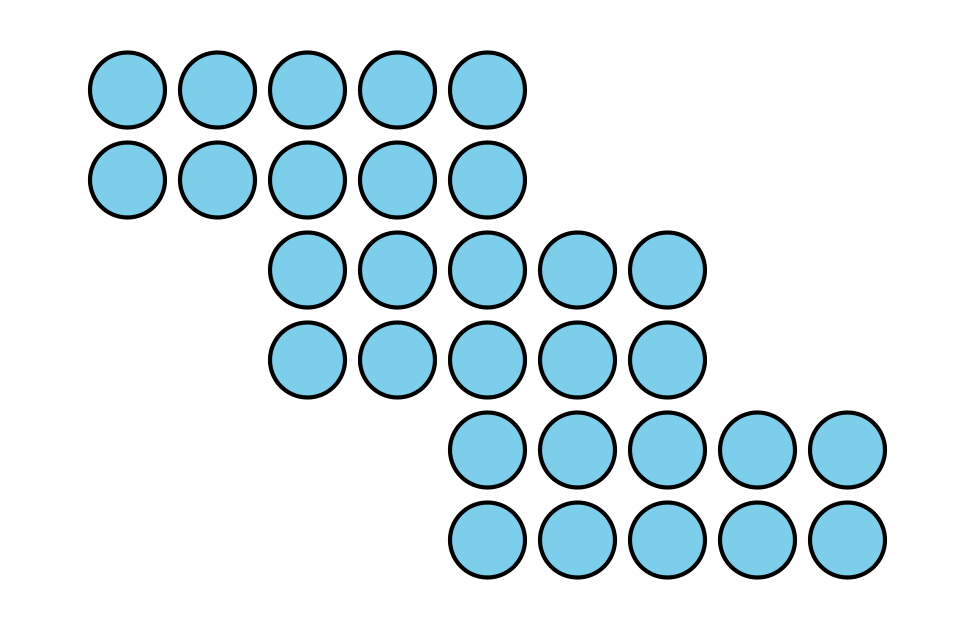 1 Tyler’s BoxesStudent Task StatementTyler has 3 boxes. He has 5 baseballs in each box. How many baseballs does he have altogether? Show your thinking using diagrams, symbols, or other representations.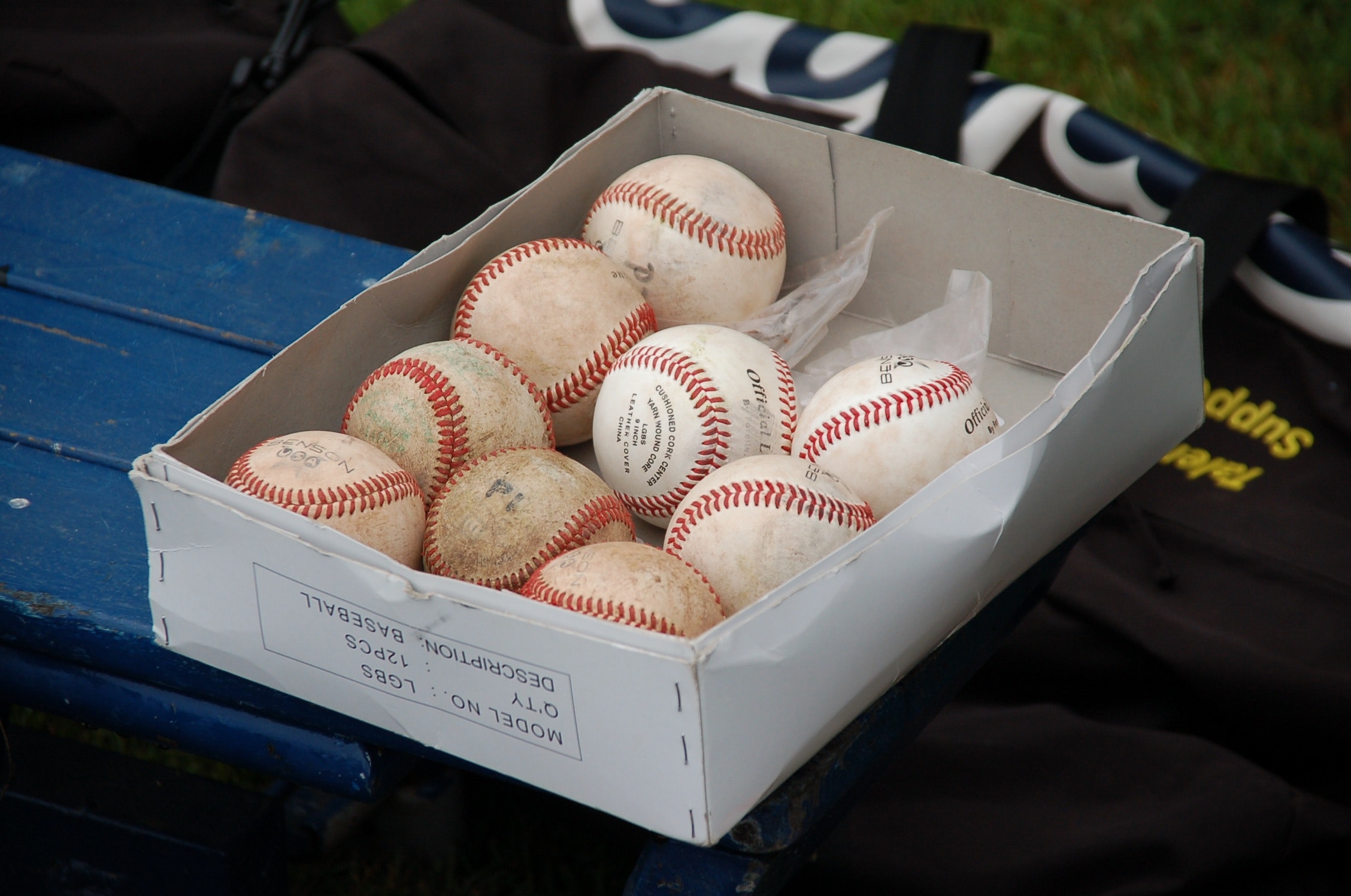 2 Solve Equal Groups ProblemsStudent Task StatementSolve each problem. Show your thinking using diagrams, symbols, or other representations.There are 4 soccer fields. Two teams are on each field. How many teams are there altogether?There are 7 windows. Each window has 2 pieces of glass. How many pieces of glass are there in the windows?Jada has 5 bags. Each bag has 10 earrings. How many earrings does Jada have?Kiran has 4 boxes. Each box has 5 pencils in it. How many pencils does Kiran have?Andre has 3 bags of carrots. Each bag has 10 carrots. How many carrots does Andre have?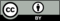 © CC BY 2021 Illustrative Mathematics®